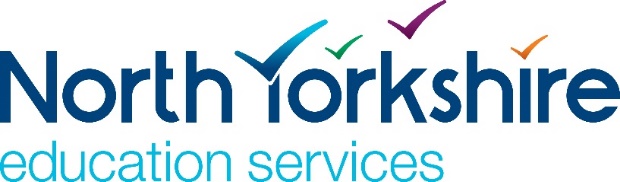 Children & Young People’s ServiceWolds and Vale FederationJOB DESCRIPTIONPOST:POST:General Teaching Assistant (GTA)General Teaching Assistant (GTA)General Teaching Assistant (GTA)GRADE:	GRADE:	Grade CGrade CGrade CRESPONSIBLE TO:RESPONSIBLE TO:Head Teacher / Senior Advanced Teaching Assistant / Higher Level Teaching Assistant/ SENCO/Inclusion ManagerHead Teacher / Senior Advanced Teaching Assistant / Higher Level Teaching Assistant/ SENCO/Inclusion ManagerHead Teacher / Senior Advanced Teaching Assistant / Higher Level Teaching Assistant/ SENCO/Inclusion ManagerSTAFF MANAGED:STAFF MANAGED:NoneNoneNonePOST REF:POST REF:JOB FAMILY:7JOB PURPOSE:To work with teachers to support teaching and learning by working with individuals or small groups of pupils under the direction of teaching staff, and may be responsible for some learning activities within the overall teaching plan. May work in the classroom or appropriate location within the school, with access to support and guidance as required.To work with teachers to support teaching and learning by working with individuals or small groups of pupils under the direction of teaching staff, and may be responsible for some learning activities within the overall teaching plan. May work in the classroom or appropriate location within the school, with access to support and guidance as required.To work with teachers to support teaching and learning by working with individuals or small groups of pupils under the direction of teaching staff, and may be responsible for some learning activities within the overall teaching plan. May work in the classroom or appropriate location within the school, with access to support and guidance as required.To work with teachers to support teaching and learning by working with individuals or small groups of pupils under the direction of teaching staff, and may be responsible for some learning activities within the overall teaching plan. May work in the classroom or appropriate location within the school, with access to support and guidance as required.JOB CONTEXT:This school is committed to safeguarding and promoting the welfare of our pupils and young people. We have a robust Child Protection Policy and all staff will receive training relevant to their role at induction and throughout employment at the School. We expect all staff and volunteers to share this commitment. This post is subject to a satisfactory enhanced Disclosure and Barring Service criminal records check for work with children.An ability to fulfil all spoken aspects of the role with confidence through the medium of EnglishThis school is committed to safeguarding and promoting the welfare of our pupils and young people. We have a robust Child Protection Policy and all staff will receive training relevant to their role at induction and throughout employment at the School. We expect all staff and volunteers to share this commitment. This post is subject to a satisfactory enhanced Disclosure and Barring Service criminal records check for work with children.An ability to fulfil all spoken aspects of the role with confidence through the medium of EnglishThis school is committed to safeguarding and promoting the welfare of our pupils and young people. We have a robust Child Protection Policy and all staff will receive training relevant to their role at induction and throughout employment at the School. We expect all staff and volunteers to share this commitment. This post is subject to a satisfactory enhanced Disclosure and Barring Service criminal records check for work with children.An ability to fulfil all spoken aspects of the role with confidence through the medium of EnglishThis school is committed to safeguarding and promoting the welfare of our pupils and young people. We have a robust Child Protection Policy and all staff will receive training relevant to their role at induction and throughout employment at the School. We expect all staff and volunteers to share this commitment. This post is subject to a satisfactory enhanced Disclosure and Barring Service criminal records check for work with children.An ability to fulfil all spoken aspects of the role with confidence through the medium of EnglishACCOUNTABILITIES / MAIN RESPONSIBILITIESACCOUNTABILITIES / MAIN RESPONSIBILITIESACCOUNTABILITIES / MAIN RESPONSIBILITIESACCOUNTABILITIES / MAIN RESPONSIBILITIESACCOUNTABILITIES / MAIN RESPONSIBILITIESSupporting Learning & DevelopmentSupport pre planned learning/behaviour activities as directed by the teacherUsing agreed structured observation as directed by the class teacher to feedback on learning, behaviour, participation and achievement, to support the planning and evaluation of the learning process in respect of groups and individual students Interact with pupils in ways that support the development of their ability to think and learn, including the use of careful questioning  Assist teachers in the implementation of appropriate behaviour management and teaching & learning strategies Support pupils in their social and emotional wellbeing, in implementing related programmes, including social, health and physical needs Assist in escorting and supervising pupils on educational visits and out of school activities Undertake break supervision as requiredSupport pre planned learning/behaviour activities as directed by the teacherUsing agreed structured observation as directed by the class teacher to feedback on learning, behaviour, participation and achievement, to support the planning and evaluation of the learning process in respect of groups and individual students Interact with pupils in ways that support the development of their ability to think and learn, including the use of careful questioning  Assist teachers in the implementation of appropriate behaviour management and teaching & learning strategies Support pupils in their social and emotional wellbeing, in implementing related programmes, including social, health and physical needs Assist in escorting and supervising pupils on educational visits and out of school activities Undertake break supervision as requiredSupport pre planned learning/behaviour activities as directed by the teacherUsing agreed structured observation as directed by the class teacher to feedback on learning, behaviour, participation and achievement, to support the planning and evaluation of the learning process in respect of groups and individual students Interact with pupils in ways that support the development of their ability to think and learn, including the use of careful questioning  Assist teachers in the implementation of appropriate behaviour management and teaching & learning strategies Support pupils in their social and emotional wellbeing, in implementing related programmes, including social, health and physical needs Assist in escorting and supervising pupils on educational visits and out of school activities Undertake break supervision as requiredSupport pre planned learning/behaviour activities as directed by the teacherUsing agreed structured observation as directed by the class teacher to feedback on learning, behaviour, participation and achievement, to support the planning and evaluation of the learning process in respect of groups and individual students Interact with pupils in ways that support the development of their ability to think and learn, including the use of careful questioning  Assist teachers in the implementation of appropriate behaviour management and teaching & learning strategies Support pupils in their social and emotional wellbeing, in implementing related programmes, including social, health and physical needs Assist in escorting and supervising pupils on educational visits and out of school activities Undertake break supervision as requiredCommunication Under the general direction of the teacher participate in establishing and maintaining effective relationships with pupils, parents/carers and with other agencies/professionalsCommunicate effectively with all pupils, families, carers and other agencies / professionals  Under the general direction of the teacher participate in establishing and maintaining effective relationships with pupils, parents/carers and with other agencies/professionalsCommunicate effectively with all pupils, families, carers and other agencies / professionals  Under the general direction of the teacher participate in establishing and maintaining effective relationships with pupils, parents/carers and with other agencies/professionalsCommunicate effectively with all pupils, families, carers and other agencies / professionals  Under the general direction of the teacher participate in establishing and maintaining effective relationships with pupils, parents/carers and with other agencies/professionalsCommunicate effectively with all pupils, families, carers and other agencies / professionals Sharing information  Share information confidentially about pupils with teachers and other professional as required  Pay due regard to professional boundaries, maintaining appropriate levels of confidentialityParticipate in staff meetings  Share information confidentially about pupils with teachers and other professional as required  Pay due regard to professional boundaries, maintaining appropriate levels of confidentialityParticipate in staff meetings  Share information confidentially about pupils with teachers and other professional as required  Pay due regard to professional boundaries, maintaining appropriate levels of confidentialityParticipate in staff meetings  Share information confidentially about pupils with teachers and other professional as required  Pay due regard to professional boundaries, maintaining appropriate levels of confidentialityParticipate in staff meetingsSafeguarding and Promoting the Welfare of Children/Young PeopleCarry out tasks associated with pupils’ personal hygiene, (including personal intimate care) and welfare, including physical and medical needs, whilst encouraging independence Be responsible for promoting and safeguarding the welfare of pupils in line with policy and legislation, raising concerns as appropriateCarry out tasks associated with pupils’ personal hygiene, (including personal intimate care) and welfare, including physical and medical needs, whilst encouraging independence Be responsible for promoting and safeguarding the welfare of pupils in line with policy and legislation, raising concerns as appropriateCarry out tasks associated with pupils’ personal hygiene, (including personal intimate care) and welfare, including physical and medical needs, whilst encouraging independence Be responsible for promoting and safeguarding the welfare of pupils in line with policy and legislation, raising concerns as appropriateCarry out tasks associated with pupils’ personal hygiene, (including personal intimate care) and welfare, including physical and medical needs, whilst encouraging independence Be responsible for promoting and safeguarding the welfare of pupils in line with policy and legislation, raising concerns as appropriateAdministration/OtherPrepare classroom materials and learning areas, and undertake minor clerical duties e.g. photocopying and displaying pupils workSupport the use of ICT and adhere to relevant policies    Supervise and provide access arrangements for pupils sitting internal and external examinations  and tests as required, ensuring that examinations comply with the Examination Board Regulations    Participate in appraisal, training and other learning activitiesPrepare classroom materials and learning areas, and undertake minor clerical duties e.g. photocopying and displaying pupils workSupport the use of ICT and adhere to relevant policies    Supervise and provide access arrangements for pupils sitting internal and external examinations  and tests as required, ensuring that examinations comply with the Examination Board Regulations    Participate in appraisal, training and other learning activitiesPrepare classroom materials and learning areas, and undertake minor clerical duties e.g. photocopying and displaying pupils workSupport the use of ICT and adhere to relevant policies    Supervise and provide access arrangements for pupils sitting internal and external examinations  and tests as required, ensuring that examinations comply with the Examination Board Regulations    Participate in appraisal, training and other learning activitiesPrepare classroom materials and learning areas, and undertake minor clerical duties e.g. photocopying and displaying pupils workSupport the use of ICT and adhere to relevant policies    Supervise and provide access arrangements for pupils sitting internal and external examinations  and tests as required, ensuring that examinations comply with the Examination Board Regulations    Participate in appraisal, training and other learning activitiesHealth & Safety Be aware of and implement your health and safety responsibilities as an employee and where appropriate any additional specialist or managerial health and safety responsibilities as defined in the Health and Safety policy and procedure Work with colleagues and others to maintain health, safety and welfare within the working environmentBe aware of and implement your health and safety responsibilities as an employee and where appropriate any additional specialist or managerial health and safety responsibilities as defined in the Health and Safety policy and procedure Work with colleagues and others to maintain health, safety and welfare within the working environmentBe aware of and implement your health and safety responsibilities as an employee and where appropriate any additional specialist or managerial health and safety responsibilities as defined in the Health and Safety policy and procedure Work with colleagues and others to maintain health, safety and welfare within the working environmentBe aware of and implement your health and safety responsibilities as an employee and where appropriate any additional specialist or managerial health and safety responsibilities as defined in the Health and Safety policy and procedure Work with colleagues and others to maintain health, safety and welfare within the working environmentData ProtectionTo comply with the County Council’s policies and supporting documentation in relation to Information Governance this includes Data Protection, Information Security and ConfidentialityTo comply with the County Council’s policies and supporting documentation in relation to Information Governance this includes Data Protection, Information Security and ConfidentialityTo comply with the County Council’s policies and supporting documentation in relation to Information Governance this includes Data Protection, Information Security and ConfidentialityTo comply with the County Council’s policies and supporting documentation in relation to Information Governance this includes Data Protection, Information Security and ConfidentialityEqualitiesPromote inclusion and acceptance of all pupilsWithin own area of responsibility work in accordance with the aims of the Equality policy, treating people with respect for their diversity, culture and valuesPromote inclusion and acceptance of all pupilsWithin own area of responsibility work in accordance with the aims of the Equality policy, treating people with respect for their diversity, culture and valuesPromote inclusion and acceptance of all pupilsWithin own area of responsibility work in accordance with the aims of the Equality policy, treating people with respect for their diversity, culture and valuesPromote inclusion and acceptance of all pupilsWithin own area of responsibility work in accordance with the aims of the Equality policy, treating people with respect for their diversity, culture and valuesCustomer ServiceThe County Council requires a commitment to equity of access and outcomes, this will include due regard to equality, diversity, dignity, respect and human rights and working with others to keep vulnerable people safe from abuse and mistreatmentThe County Council requires that staff offer the best level of service to their customers and behave in a way that gives them confidence.  Customers will be treated as individuals, with respect for their diversity, culture and valuesThe County Council requires a commitment to equity of access and outcomes, this will include due regard to equality, diversity, dignity, respect and human rights and working with others to keep vulnerable people safe from abuse and mistreatmentThe County Council requires that staff offer the best level of service to their customers and behave in a way that gives them confidence.  Customers will be treated as individuals, with respect for their diversity, culture and valuesThe County Council requires a commitment to equity of access and outcomes, this will include due regard to equality, diversity, dignity, respect and human rights and working with others to keep vulnerable people safe from abuse and mistreatmentThe County Council requires that staff offer the best level of service to their customers and behave in a way that gives them confidence.  Customers will be treated as individuals, with respect for their diversity, culture and valuesThe County Council requires a commitment to equity of access and outcomes, this will include due regard to equality, diversity, dignity, respect and human rights and working with others to keep vulnerable people safe from abuse and mistreatmentThe County Council requires that staff offer the best level of service to their customers and behave in a way that gives them confidence.  Customers will be treated as individuals, with respect for their diversity, culture and valuesDate of Issue:May 2022May 2022May 2022May 2022